ST. CROIX VALLEY MASTER GARDENERS ASSOCIATION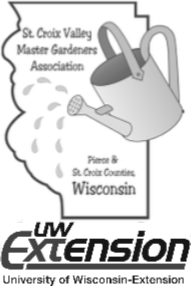          2017 MEMBERSHIP REGISTRATION   JOIN DATE______________	                                                   	         			Office UseNAME_________________________________________________ADDRESS____________________________________________________________________________________________________COUNTY:  ST. CROIX____PIERCE_____ OTHER____________________________________PHONE: HOME_____________________________CELL (Optional_______________________E-MAIL ADDRESS__________________________________________________MEMBERSHIP CATEGORY (Reverse Side)  First Year of MGV Certification____________ Certified MGV		_______ Inactive MGV (Master Gardener Volunteer)	______Intern MGV		_______Friends of MGV	______Student MGV		_______Associates  ANNUAL DUES:  	Intern MGV or New MGV_____       $15MGV Family Membership	        $20 (All members must qualify for membership)Renewal MGV Late Fee (postmarked after 12/31/16) – Additional $10              AREAS OF INVOLVEMENT (See Committee Summary Sheet) All members are encouraged to participate in activities and committees in the association. Check at least one area. If you are willing to serve as coordinator or co-coordinator for a committee, please indicate with an *.         Communications                                               Education          ____Meeting secretary                                      ____ Program speaker                ____Publicity & news releases                         ____ Program planning			 ____Facebook experience                                  ____Spring Garden U or Fall MGV Workshop	____ Sprinklings newsletter writing____ Membership assistance                               Finance____ Scrapbooking ___Photography                  ____Grant Committee____ Website experience                                     ____Financial Review-Audit Committee                                                                          	 ____Fund Raising - Annual MGV Plant Sale		 Community Services                                       ____ Youth programs   				Hospitality                                          ____ Farmers markets					 ____ Donate snacks  				                                    ____ SCVMGA community garden		 ____Welcome Committee____ UW-Ext Demo & Learning Garden	 ____ Helping Hands (For MGVs in Need)						____ Mentor ProgramCounty Fairs                   			             ____ St. Croix County____ Pierce County                                            ____Nomination Committee____ Both county fairs____ Serve on Board of Directors
NAME________                                                             ________		SPECIAL PROJECTS: Describe how association members can help you with a tentative or current project. Be specific and include all contact information.  ______________________________________________________________________________________________________________________________________________________________________________________________________________________________________________________________________________________________________________________________________________________________________________PROGRAM SPEAKERS OR TOPICS: Suggestions for future meetings ______________________________________________________________________________________________________________________________________________________________________________________________________________________________List gardening experiences or topics of interest you are willing to share at a monthly meeting. ________________________________________________________________________________________________________________________________________________________________IMPORTANT: 	Checks payable to St. Croix Valley Master Gardeners Association (SCVMGA)	 Send form to:		DEB PEDERSTUEN 				470 GREEN MILL LANE 				HUDSON, WI 54016MEMBERSHIP CATEGORIESCertified Master Gardener Volunteer: Persons certified by UW-Extension who are in good standing of the 			                	 association.  Good standing of this association is accomplished by completing the			         		yearly training service required by UW Extension for maintenance of certification as a 			Master Gardener Volunteer (MGV) as determined by the association.Intern Master Gardener	Those persons who have completed the UW Extension Master Gardener Training ProgramVolunteer:                                but have not satisfied the community service requirement for certification as a MGV.Student Master Gardeners     Those persons currently taking Master Gardener training but who have not completed theVolunteer:                                Training Program. They must work with a Certified or Intern MGV on 	any Master Gardener                          project, not represent themselves as a Certified or Intern MGV, nor give advice representing                                                  UW-Extension until they become Intern MGVs.Inactive Master Gardener:	Those persons who have been active Master Gardeners but who have not completed theVolunteer:	 yearly training and community service required by UW Extension as determined by the	 association. Friends of Master Gardeners:	 Those persons who wish to support the association from industry, business or the	 community but who do not plan to take the Master Gardener training.  Associates:  Those persons who join when Master Gardener training is not available but plan to comply                        with standards set for Certified Master Gardeners Volunteers at the next available training opportunity.                                           They must volunteer with a Certified or Intern MGV on any Master Gardener project, not represent themselves                        as a Certified or Intern MGV, nor give advice representing UW-Extension until they become Intern MGVs.Note:    Only Certified Master Gardener Volunteers and Intern Master Gardener Volunteers may vote on association matters. All members, with exception of Friends of Master Gardeners, must pay annual dues.